Dabaszinātņu mācību jomaDatums: 14.04.2020.Vecumposms: 1,5-3 gadiVecumposms:  3-4 gadi Vecumposms:  4-5 gadi Vecumposms  5-6 gadiVecumposms:  6-7.gadi. https://www.mammadaba.lv/meza-stadisana/145-macibu-materiali/644-meza-apsaimniekosanas-cikls https://www.mammadaba.lv/tervetes-dabas-parkshttps://www.facebook.com/LVMdabasparksTervete/Tēma: Lai top!Ziņa bērnam: Idejas īstenošana ir plānveidīgs mērķtiecīgs processSasniedzamais rezultātsĪsteno savu ieceri , patstāvīgi izvēloties materiālus, tehnikas un ievērojot drošības noteikumus darba piederumu un instrumentu lietošanā, vērtē darba rezultātuBērna mācību darbībasKo bērns mācāsPieaugušo atbalstsPastaigas laikā salasīt pūpolzariņus. Likt tos vāzīte. Vērot kā uzzied. Aplūkot tos un noteikt to īpašības (apaļš, pūkains, pelēks, mazs, mīksts…). Skaitīt, cik pūpoliņu ir uz mazajiem zariņiem, pētīt kā tie turās klāt pie zariņiem. Salasīt sauju pūpolu. Izlikt dažādas formas, tārpiņu, saulīti uc., pēc bērna izvēles ar tiem brīvi darboties. Skaitīt dzejoli:Pūpoli jau saulei smaidaUz mazā zara satupuši,Savus plūcējus tie gaidaKas mājās nesīs saplūkuši.Pērs tie lielus, pērs tie mazus,Veselību vēlējotUn uz citu svētdienuņuLieldieniņas aicinot!Rotaļa taustei un materiāla atpazīšanai:Nepieciešams auduma maisiņš vai cits necaurredzams maisiņš. Maisiņā liek iekšā mazus un lielākus priekšmetus (pūpols, akmentiņš, kastanis, zīle, čiekurs uc), kuri ir pieejami un atbilst gadalaikam. Bērnam neskatoties aicina izvilkt to priekšmetu, kas ir mīksts, ciets, vislielākais, vismazākais. Otrs variants: vispirms apskata, ko liks maisiņā, nosac priekšmetus. Visu saliek maisiņa un pieaugušais lūdz neskatoties izvikt akmentiņu vai čiekuru vai pūpolu konkretu lietu. Mainās lomām ar pieaugušo.Ar vecākiem kopīgi uztaisīt radošu darbiņus:“Pūpoli” (skat foto)“Zaķa ļipa” (skat. Foto.)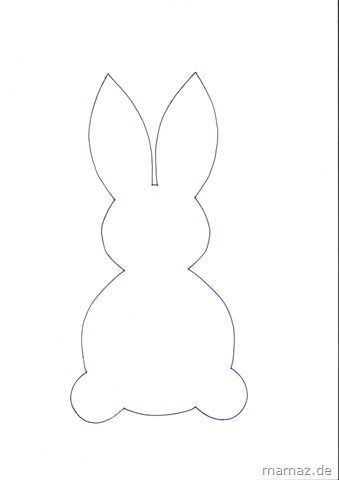 Mācās nosaukt pūpola raksturīgākās īpašības.Mācās skaitīt līdz 5,(liekot pūpolus pa vienam klāt).Darbojas ar piedāvātajiem materiāliem.Ar vecāku palīdzību mācās pareizi turēt rakstāmpiederumus, šķēres, otu.Sauc darbības ko dara.Priecājas par padarīto, stāsta ko izdarījis.Mācās krāsot ierobežotā laukumā.Mācas darboties ar līmes zīmuli vai otiņu un līmi.Atpazīst materiāla īpašības – ciets mīksts, izmeru – liels mazs, konkretus prieksmetus pēc taustes.Nokopj savu darba vietu.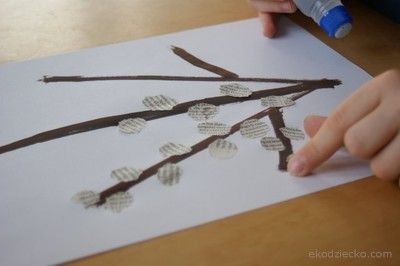 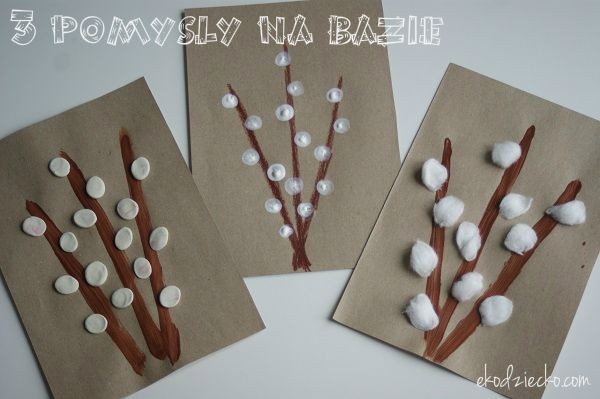 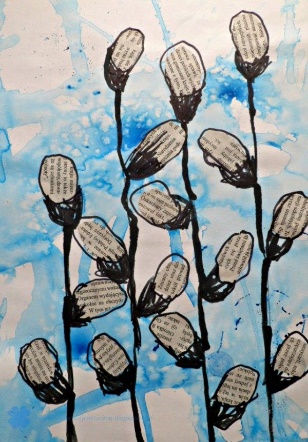 Iespēju robežās piedāva bērnam dažādus materiālus radošo darbiņu gatavošanā - pūpolu krāsošanai (krāsas, zīmuļus, krītiņus, flomasterus), izveidošanai (plastilīnu). Zaķa ļipai – līmes zīmuli vai līmi un otiņu.Jautāt un sagaidīt atbildes, ko darīs, ar ko darbosies, kas top…Izveido bērnam ērtu darbošanas vietu.Ļauj bērnam darboties pašam, izvēleties, rādaīt piemēru. Kad viņš to ir izdarījis, ļaut pašam darboties patstāvīgi spēju robežās.Pārrunājiet kopīgi, ko un kā bērns darīja, kas viņam pašam patika visvairāk.Dzejoli skaita kopā, skaidri izrunājot vārdus un dzejolī notiekošo.Spēlējot rotaļu ar maisiņu, ļaut bērnam padomāt, kļūdīties. Ļaut bērnam būt galvenajam un apmainīties lomām – priekšmetus velk pieaugušais, nosauc nepareizi, bērns izlabo. Pārrunāt ar bērnu, kas izdevies vislabāk, kas vēl jāmācās.Piedāvat bērnam dažadus materiālus pūpolu izveidošanai (pūpoli, plastilīns, vate, salvetes, avīzes). Palīdzēt uzzīmēt, pielīmet zariņus. Sagatavot materiālu. Var iepriekš izplēst zariņus no papīra.Izgriezt zaķīti.Bērns patstāvīgi izkrāso zaķīti. Bērns pielīme pūpolu ļipas vietā.BĒRNU MĀCĪBU DARBĪBASKO BĒRNS MĀCĀSPIEAUGUŠO ATBALSTSPastaigas laikā, atpazīt kokus un krūmus. Iepazīst koka daļas.Paplašina vārda krājumu ar jauniem vārdiem.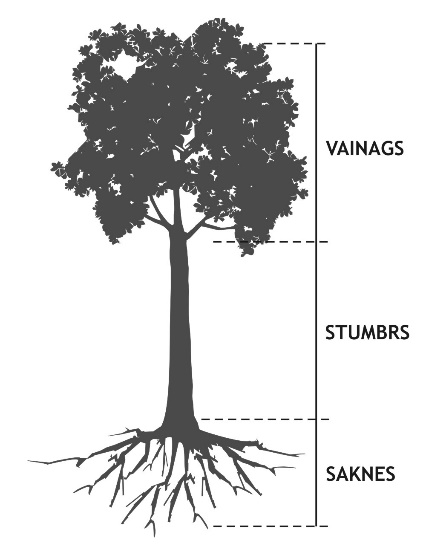 Atpazīt un nosaukt koku un krūmu nosaukumus.Apgūst jaunus jēdzienus. (sakne,stumbrs, lapotne, pumpurs, lapiņas)Pievērš uzmanību kokiem un krūmiem, nosauc tos. Lūdz atkārtot koku un krūmu nosaukumus. Dod laiku novērošanai.Uzdod jautājumus par to, kā laika apstākļi ietekmē koku un krūmu dzīvi. Kopīgi redz, ka piebrieduši pumpuri un raisās mazas lapiņas.Pieaugušais stāsta par koka daļām.Salīdzina pumpurus.  Salasa groziņā dabas materiālus – mizas,kociņus,pūpolus, skaras un spurdzes u.c.Nosauc dabas materiālu nosaukumus un raksturo to īpašības.Praktiskā darbībā veido dabas materiālu gleznas.(Power Point prezentācija pielikumā)Izmantot salasītos dabas materiālus radošajām darbībām.Dod laiku bērna patstāvīgai, praktiskai darbībai.Aicina bērnu pastāstīt par izveidoto sakārtojumu.Kopā ar bērnu veido praktisko darbu.BĒRNU MĀCĪBU DARBĪBASKO BĒRNS MĀCĀSPIEAUGUŠO ATBALSTSTuvākā apkārtnē vēro dažādus lapu kokus to dažādās augšanas fāzēs.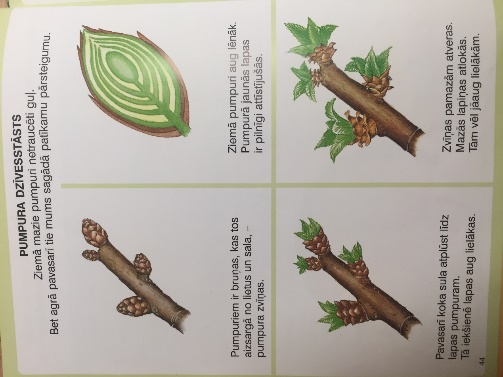 Zina, ka koki ir dzīvi un pret tiem jāizturas saudzīgi. Vēro pumpuru augšanu - pumpura dzīves stāstu.Uzzin kā plaukst lapas.Saprot, ka koks ir dzīvs un  to, ka tam ir vajadzīgas barības vielas.Sarunā noskaidro, ka visi ir dzīvi, aug, uzņem barību.Pastaigas laikā pie kokiem meklē to augļus, sēklas. Pēta, to dažādību.Vēro mazos kociņus, apliek tiem nelielu žodziņu no zariņiem.Mācās saudzēt jaunos kociņus.Zina ka priedes un egles čiekurā nobriest sēkliņa, bet ozoli aug no zīlēs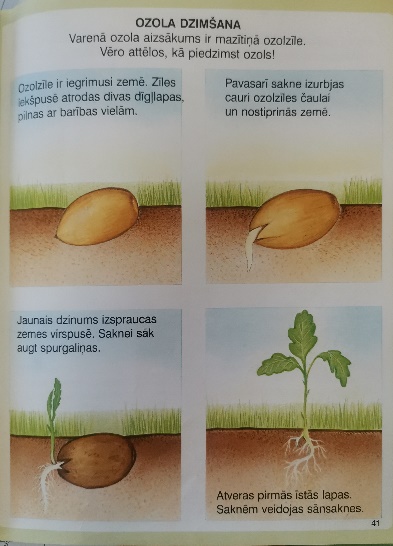 Aplūko, tausta un salīdzina dažādu koku sēklu – zīli, kastani, čiekuru – to sēklas.Pārrunāt kā izaug koki.Bērni saudzīgi izturas pret mazajiem kociņiem.Palīdz noskaidrot, kāda izskatās katram kokam sēkla.Pārrunā, kā koki aug mežā, kā tie tur nonāk.Skaita dzejoli  - “Sēkliņa”Piedāvā attēlus no interneta, kur redzamas dažādas koku sugas, to augļi un sēkla.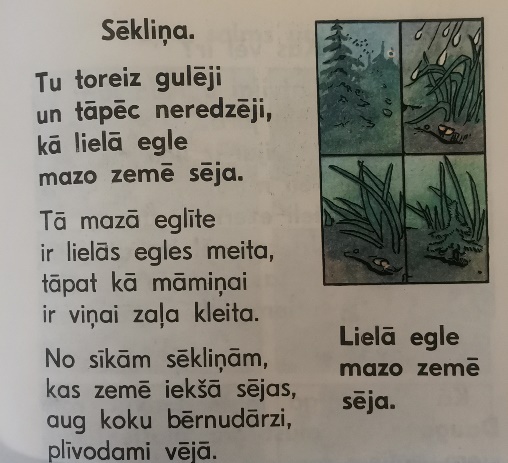 Iesēj kādu sēkliņu un ilgstoši vēro kā tā aug.Regulāri aplaista.Vēro dēgšanas procesu.Palīdz sagādāt podiņu, drbarīkus un mudina bērnus regulāri apkopt to.Bērna mācību darbībasKo bērns mācāsPieaugušo atbalstsNosauc pirmo skaņu vārdā. Darbojoties iepazīst burtus.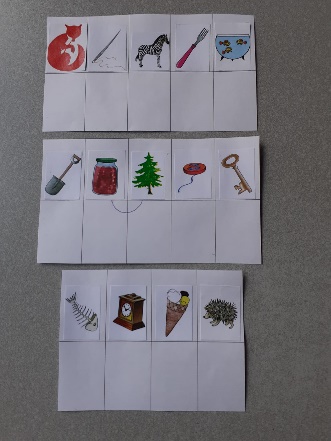 Apgūst lasītprasmi,Nostriprina prasmi rakstīt burtus.Iemācās koku nosaukumus,Palīdz bērnam salikt un izlasīt koka nosaukumu.Atpazīst kokus tuvākajā apkārtnē pēc nosaukuma,Novēro, salīdzina kokus un krūmus dažādos laika posmos( nedēļa, mēnesis)Praktiskajā darbībā attēlo ziedošu zaru.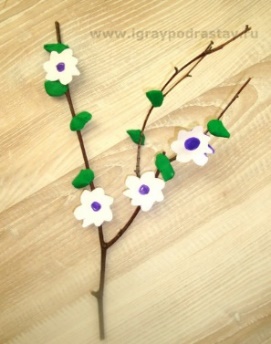 Bērns meklē dabā kokus, kurus bija uzrakstījis un izlasījis,Bērns spēj veikt novērojumus ilgākā laika posmā,Bērns mācās pastāstīt par saviem novērojumiem.Pieaugušais organizē pastaigas,Pieaugušais rosina pievērst uzmanību kokiem un krūmiem, rosina pastāstīt par izmaiņām,Pieaugušais var kokus nofotografēt, lai vēlāk ir vieglāk salīdzināt.Pieaugušais rosina atpazīt redzētos kokus un krūmus (enciklopēdijās, interneta resursos u.c.)Bērns saprot, ka daba ir jāsaudzē.Bērns mācās izpratni par skaistumu dabā.Pieaugušais pozitīvi novērtē bērna darbības, kas palīdz sakopt dabu( salasa nolauztos zarus u.c)Kopā ar bērnu var pafantazēt, kas būtu, ja...( Koki prastu runāt, ja augtu tikai viena veida koki, ja koku nebūtu vispār...)BĒRNU MĀCĪBU DARBĪBASKO BĒRNS MĀCĀSPIEAUGUŠO ATBALSTS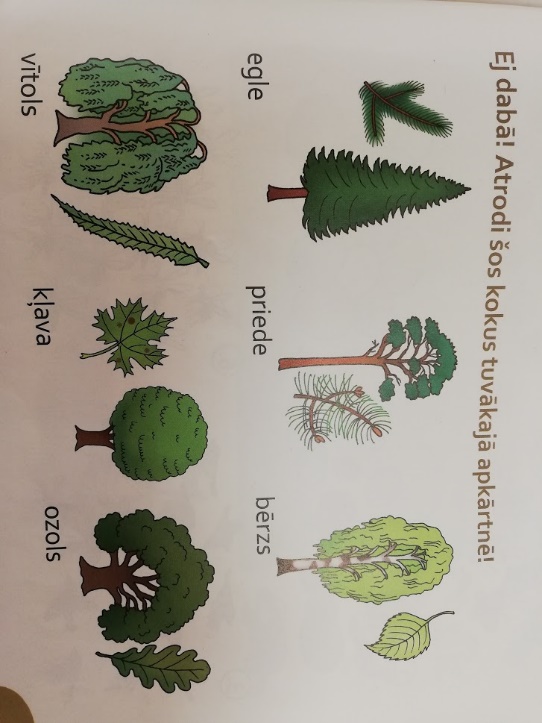 Vēro kokus tuvākajā apkārtnē, stāsta par novēroto.Salīdzina kokus pēc noteikta vai paša izvirzītajiem kritērijiem. Rosina stāstīt par novēroto, uzdodot rosinošus jautājumus.Dod laiku vērot, domāt, skaidrot.Jautā: Kāpēc? Kā tu doā? Kā tu to uzzināji?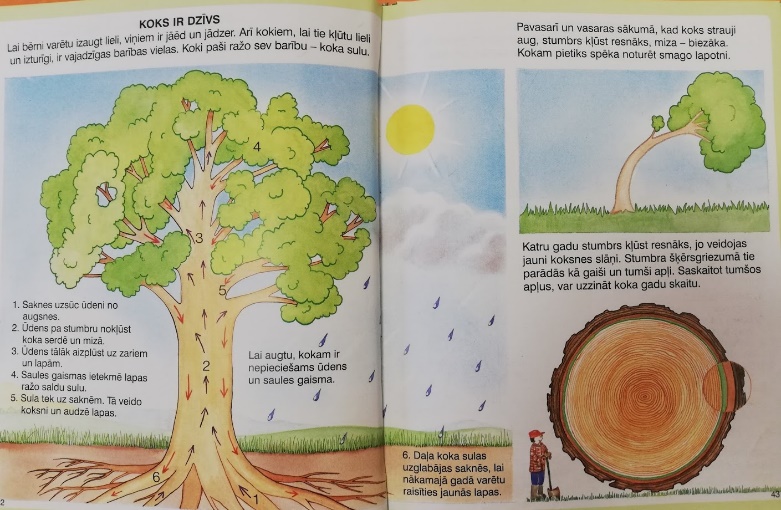 Vēro, saskata un pēta koka dzīves ciklu.Uzzina, kā noteikt koka gadu skaitu.Kopīgi izlasīt un pārrunāt attēlus un informāciju tajos.Ai, priedīte, ai, eglīte,Tavu daiļu augumiņu:Vai bij ziema vai vasara –Zaļi svārki mugurā.Kas, bērziņ tev apsedzaTādu zaļu villainīti?-Man apsedza silta saule,Pavasara lietutiņš.Skaista, skaista tā vietiņa,Kur aug kupli ozoliņi;Vēl skaistāka tā vietiņa,Kur aug oši, kur liepiņas.Iemācās no galvas skaitīt vienu vai visas, pēc izvēles, tautasdziesmu.Uzzīmē kādu no tautasdziesmām, pēc paša izvēles. (materiāli pēc paša izvēles – zīmuļi, krītiņi, krāsas u.c.)Lēni un saprotami kopā izlasa tautasdziesmas un palīdz iemācīties tās no galvas, un atbalsta bērnu.Uzslavē bērnu par katru jaunu sasniegumu.